                                                          O B U K A                                          „ Analiza potreba za obukom (TNA)"                             Multimedijalna sala opštine Tivat, 19.09.2019. godineUprava za kadrove Crne Gore u saradnji sa Opštinom Tivat otpočela je Twining projekat pod nazivom "Podrška upravljanju ljudskim resursima u javnom sektoru Crne Gore", koji se finansira od strane EU. Implementaciju Projekta zajednički sprovode Crna Gora, Republika Finska i Republika Hrvatska.  Dana 19.09.2019. godine u Multimedijalnoj sali opštine Tivat, organizovana je obuka za lokalne službenike i namještenike na temu  „ Analiza potreba za obukom (TNA)".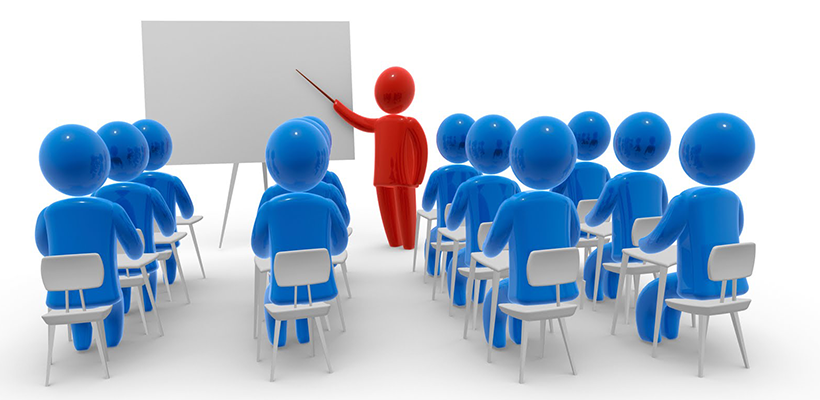 Cilj obuke je približiti polaznicima strateška upravljanja TNT ciklusom, uloge i nadležnosti u vezi sa analizom potreba za obukama i strateškog planiranja stručnog usavršavanja i osposobljavanja, izrada godišnjeg plana obuke kao i način na koji se mjeri uspješnost obuke.Ciljna grupa su bili službenici koji rade na poslovima ljudskih resursa kao i drugi zainteresovani službenici i namještenici.Obuku je održala predstavnica iz  Ministarstva javne uprave Hrvatske.Obuci su prisutvovalo 15 službenika Opštine Tivat, Opštine Kotor i Opštine Ulcinj.